T.C.T.C.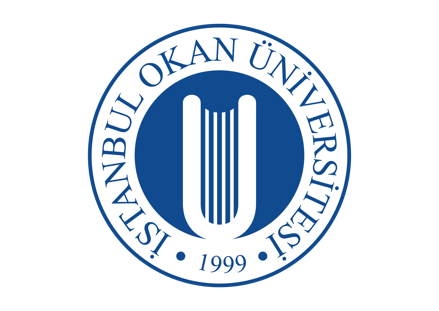 İSTANBUL OKAN UNIVERSITYİSTANBUL OKAN UNIVERSITYFACULTY OF DENTISTRYFACULTY OF DENTISTRY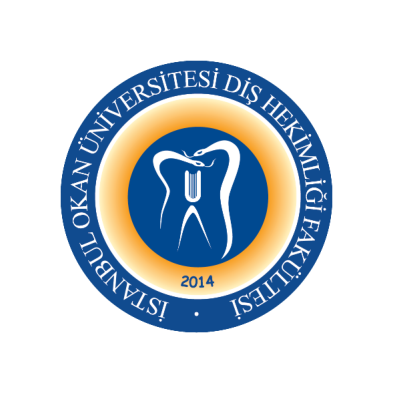 2023-2024 ACADEMIC YEAR2023-2024 ACADEMIC YEARDEPARTMENT:DEPARTMENT:DEPARTMENT:DEPARTMENT:PERIODONTOLOGY DEPARTMENTPERIODONTOLOGY DEPARTMENTCOURSE CODE and NAME:  COURSE CODE and NAME:  COURSE CODE and NAME:  COURSE CODE and NAME:  DENT 405 PERIODONTOLOGY IIDENT 405 PERIODONTOLOGY IIRESPONSIBLE FACULTY MEMBER:RESPONSIBLE FACULTY MEMBER:RESPONSIBLE FACULTY MEMBER:RESPONSIBLE FACULTY MEMBER:Prof. Dr. Gonca KELEŞProf. Dr. Gonca KELEŞCLASS:CLASS:CLASS:CLASS:4. CLASS4. CLASSSEMESTER / YEAR:SEMESTER / YEAR:SEMESTER / YEAR:SEMESTER / YEAR:FALL-SPRING SEMESTER (7-8. SEMESTER) FALL-SPRING SEMESTER (7-8. SEMESTER) COURSE DAY:COURSE DAY:COURSE DAY:COURSE DAY:WEDNESDAYWEDNESDAYCOURSE HOURS:COURSE HOURS:COURSE HOURS:COURSE HOURS:13.30-15.2013.30-15.20WEEKWEEKDATEDATEDENT 405 PERIODONTOLOGY II                                                                                        THEORETICAL COURSE TOPICSDENT 405 PERIODONTOLOGY II                                                                                        THEORETICAL COURSE TOPICSFACULTY MEMBER DELIVERING THE COURSEFACULTY MEMBER DELIVERING THE COURSEFace to Face1. WEEK1. WEEK06.09.202306.09.2023General Principles of Phase I Periodontal TheraphyPatient MotivationGeneral Principles of Phase I Periodontal TheraphyPatient MotivationAssist. Prof. Gökçe AYKOL ŞAHİNAssist. Prof. Gökçe AYKOL ŞAHİNFace to Face2. WEEK2. WEEK13.09.202313.09.2023Periodontal Examination and DiagnosisPeriodontal Examination and DiagnosisAssist. Prof. Gökçe AYKOL ŞAHİNAssist. Prof. Gökçe AYKOL ŞAHİNFace to Face3. WEEK3. WEEK20.09.202320.09.2023Radiographic Aids in the Diagnosis of Periodontal Diseaseand Clinical Risk Assessment Radiographic Aids in the Diagnosis of Periodontal Diseaseand Clinical Risk Assessment Assist. Prof. Gökçe AYKOL ŞAHİNAssist. Prof. Gökçe AYKOL ŞAHİNFace to Face4. WEEK4. WEEK27.09.202327.09.2023Systemic Anti-infective Theraphy for Periodontal Disease and Determination of PrognosisSystemic Anti-infective Theraphy for Periodontal Disease and Determination of PrognosisAssist. Prof. Gökçe AYKOL ŞAHİNAssist. Prof. Gökçe AYKOL ŞAHİNOnline5. WEEK5. WEEK04.10.202304.10.2023Anti-infective Therapy as Adjunct to Periodontal TreatmentAnti-infective Therapy as Adjunct to Periodontal TreatmentAssist. Prof. Ekin BEŞİROĞLU TURGUTAssist. Prof. Ekin BEŞİROĞLU TURGUTFace to Face6. WEEK6. WEEK11.10.202311.10.2023Host ModulationHost ModulationAssist. Prof. Ekin BEŞİROĞLU TURGUTAssist. Prof. Ekin BEŞİROĞLU TURGUTOnline7. WEEK7. WEEK18.10.202318.10.2023Trauma from OcclusionTrauma from OcclusionAssoc. Prof. Sibel KAYAALTI YÜKSEKAssoc. Prof. Sibel KAYAALTI YÜKSEK8-9. WEEK8-9. WEEK23.10.2023-03.11.202323.10.2023-03.11.20231. MID-TERM EXAM1. MID-TERM EXAM1. MID-TERM EXAM1. MID-TERM EXAMOnline10. WEEK10. WEEK08.11.202308.11.2023Splints for Periodontal Theraphy and Occlusal TheraphySplints for Periodontal Theraphy and Occlusal TheraphyAssoc. Prof. Sibel KAYAALTI YÜKSEKAssoc. Prof. Sibel KAYAALTI YÜKSEKFace to Face11. WEEK11. WEEK15.11.202315.11.2023Periodontal Treatment of Medically Compromised PatientsPeriodontal Treatment of Medically Compromised PatientsAssist. Prof. Ekin BEŞİROĞLU TURGUTAssist. Prof. Ekin BEŞİROĞLU TURGUTOnline12. WEEK12. WEEK22.11.202322.11.2023Laser Applications in PeriodontologyLaser Applications in PeriodontologyAssist. Prof. Gökçe AYKOL ŞAHİNAssist. Prof. Gökçe AYKOL ŞAHİNFace to Face13. WEEK13. WEEK29.11.202329.11.2023Surgical Anatomy of Periodontal AreasSurgical Anatomy of Periodontal AreasProf. Dr. Gonca KELEŞProf. Dr. Gonca KELEŞFace to Face14. WEEK14. WEEK06.12.202306.12.2023General Principal of Periodontal Surgery andPeriodontal Surgical InstrumentsGeneral Principal of Periodontal Surgery andPeriodontal Surgical InstrumentsProf. Dr. Gonca KELEŞProf. Dr. Gonca KELEŞFace to Face15. WEEK15. WEEK13.12.202313.12.2023Periodontal Surgical TechniquesSuture Materials and Suture TechniquesPeriodontal Surgical TechniquesSuture Materials and Suture TechniquesAssoc. Prof. Sibel KAYAALTI YÜKSEKAssoc. Prof. Sibel KAYAALTI YÜKSEKOnline16. WEEK16. WEEK20.12.202320.12.2023Treatment Of Gingival EnlargementTreatment Of Gingival EnlargementAssoc. Prof. Sibel KAYAALTI YÜKSEKAssoc. Prof. Sibel KAYAALTI YÜKSEK25.12.2023-05.01.202425.12.2023-05.01.20242. MID-TERM EXAM2. MID-TERM EXAM2. MID-TERM EXAM2. MID-TERM EXAM08.01-19.01.202408.01-19.01.2024SEMESTER HOLIDAYSEMESTER HOLIDAYSEMESTER HOLIDAYSEMESTER HOLIDAY15.01-19.01.2024                     MAKE-UP EXAMFace to Face17. WEEK24.01.2024The Periodontal FlapAssoc. Prof. Sibel KAYAALTI YÜKSEKOnline18. WEEK31.01.2024Resective Osseous Surgery andAesthetic Crown Lengthening ProcedureAssist. Prof. Nihal ERAYDINFace to Face19. WEEK07.01.2024Periodontal Regeneration andReconstructive Surgical TechniquesAssist. Prof. Nihal ERAYDINFace to Face20. WEEK14.02.2024Biomaterials for Periodontal RegenerationAssist. Prof. Nihal ERAYDINFace to Face21. WEEK21.02.2024Furcation: Involvement and TreatmentAssist. Prof. Ekin BEŞİROĞLU TURGUTOnline22. WEEK28.02.2024Periodontology - Endodontics - Orthodontics - Prosthesis RelationshipProf. Dr. Gonca KELEŞFace to Face23. WEEK06.03.2024Gingival Recession Periodontal Plastic Surgery IAssoc.. Prof. Sibel KAYAALTI YÜKSEK24-25. WEEK11-22.03.20243. MID-TERM EXAM3. MID-TERM EXAMFace to Face26. WEEK27.03.2024Periodontal Plastic Surgery IIAssoc. Prof. Sibel KAYAALTI YÜKSEKOnline27. WEEK03.04.2024Wound Healing after Periodontal TreatmentAssoc. Prof. Sibel KAYAALTI YÜKSEKOnline28. WEEK10.04.2024Postoperative Care and Periodontal DressingsAssist. Prof. Nihal ERAYDINOnline29. WEEK17.04.2024Supportive Periodontal TreatmentProf. Dr. Gonca KELEŞFace to Face30. WEEK24.04.2024Implant Procedures in PeriodontologyProf. Dr. Gonca KELEŞOnline31. WEEK01.05.2024Dermatoses Affecting Periodontal TissuesAssist. Prof. Ekin BEŞİROĞLU TURGUTFace to Face32. WEEK08.05.2024Effects of Smoking on the Periodontal TissuesAssist. Prof. Ekin BEŞİROĞLU TURGUT20.05-31.05.2024FINAL EXAM WEEKFINAL EXAM WEEK10-24.06.2024CONDITION EXAMCONDITION EXAM